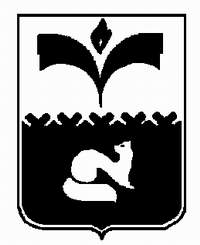 ДУМА ГОРОДА ПОКАЧИХанты - Мансийский автономный округ - ЮграРЕШЕНИЕот  01.07.2016		                                                         		 №93Об участии органов местного самоуправления города Покачи в финансовом обеспечении государственного полномочия по осуществлению первичного воинского учета граждан,проживающих или пребывающих на территорию города Покачи	Рассмотрев проект решения Думы города Покачи «Об участии органов местного самоуправления города Покачи в финансовом обеспечении государственного полномочия по осуществлению первичного воинского учета граждан, проживающих или пребывающих на территорию города Покачи», согласно пунктам 1 и 3 статьи 86 Бюджетного кодекса Российской Федерации, в соответствии со статьей 8 Федерального закона от 28.03.1998 №53-ФЗ «О воинской обязанности и военной службе» и абзацем вторым части 5 статьи 19 Федерального закона от 06.10.2003 №131-ФЗ «Об общих принципах организации местного самоуправления в Российской Федерации», Дума города ПокачиРЕШИЛА:1. Использовать в 2016 году финансовые средства города Покачи дополнительно к перечисленным из бюджета Российской Федерации субвенциям на выполнение органами местного самоуправления города Покачи государственного полномочия по осуществлению первичного воинского учета граждан, проживающих или пребывающих на территорию города Покачи.2. Финансирование дополнительных расходов, указанных в части 1 настоящего решения, необходимых для выполнения переданного государственного полномочия по первичному воинскому учету граждан, проживающих или пребывающих на территорию города Покачи, осуществлять за счет собственных доходов бюджета города Покачи путем перераспределения бюджетных ассигнований между статьями расходов бюджета города Покачи.3. Опубликовать настоящее решение в газете «Покачевский вестник».4. Настоящее решение вступает в силу после официального опубликования и применяется только после внесения соответствующих изменений в решение Думы города Покачи от 15.12.2015 №44 «О бюджете города Покачи на 2016 год».5. Контроль за выполнением решения возложить на постоянную комиссию Думы города Покачи VI созыва по бюджету, налогам и финансовым вопросам (председатель С.А. Шишкин).Глава города ПокачиВ.И. Степура _____________________Председатель Думы города ПокачиН.В. Борисова _______________________